Szkoła Podstawowa nr 40 we Wrocławiu zapraszado udziału w III Miejskim Konkursie Plastycznymorganizowanym przez świetlicę szkolnąpt. „Siła dziewczyn, siła kobiet”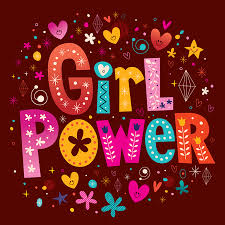 Cele:- rozwijanie empatii i otwartości na drugiego człowieka,- rozwijanie kreatywności i ekspresji artystycznej,-  łamanie stereotypów- wzmacnianie pozytywnego wizerunku dziewczyn i kobietOrganizator konkursu1.Organizatorem konkursu jest świetlica Szkoły Podstawowej nr 40    we Wrocławiu.                                Założenia organizacyjne1.Konkurs adresowany jest do osób z  klas I – VIII szkół podstawowych. 2.Praca ma formę pracy plastycznej.3.Technika pracy plastycznej: dowolna.4.Format pracy plastycznej: A3,A4.5.Forma pracy: indywidualna.6. Ilość zgłaszanych prac nie podlega ograniczeniu.7. Praca powinna być opisana komputerowo w prawym, dolnym rogu ( z tyłu pracy ):- imię i nazwisko, klasa- adres szkoły, nr telefonu- imię i nazwisko opiekuna oraz  adres mailowy8.Prace niepodpisane nie będą brane pod uwagę.7.Zgłoszenie jest jednoznaczne z przekazaniem praw autorskich.Termin i sposób dostarczania prac1.Konkurs rozpoczyna się 5 lutego.2.Prace należy dostarczyć do 1 marca.3.Prace prosimy wysyłać na adres: Szkoła Podstawowa nr 40, ul. Sołtysowicka 34, 51 – 168 Wrocław, z dopiskiem - świetlica szkolna, wraz  ze zgodą na przetwarzanie danych osobowych (ze względu na sytuację pandemiczną,    prosimy nie przynosić prac osobiście).Wyniki konkursu i nagrody1.Jury powołane przez organizatorów wyłoni zwycięzców konkursu.2. Kryteria oceny: oryginalność techniki, zgodność pracy z tematem.3.Wystawa prac konkursowych: 6.03.2024r. – 13.03.2024r. – hol w Szkole Podstawowej nr 40  we Wrocławiu.4.Wyniki konkursu zostaną ogłoszone 8 marca 2024r. na stronie internetowej szkoły , w zakładce – konkursy szkolne i nie tylko. 4.Nagrodzone zostaną trzy pierwsze miejsca w dwóch kategoriach:     klasy I – III  i IV – VIII.5.Laureaci otrzymają dyplomy i nagrody, a opiekunowie podziękowania    za przygotowanie uczniów do konkursu.6. Nauczycielki i Nauczyciele przygotowujący Uczennice i Uczniów do konkursu zostaną powiadomieni o terminie odbioru nagród mailowo, dlatego proszę o umieszczenie Państwa adresu mailowego na metryczce pracy plastycznej.Postanowienia końcowe1.Organizatorzy zastrzegają sobie prawo do wyboru prac na ekspozycję.2. Autorzy wyrażają zgodę na publikowanie prac.3. Biorący udział w konkursie akceptuje jego regulamin.4. Regulamin niniejszego konkursu będzie dostępny na stronie internetowej   Szkoły Podstawowej nr 40 we Wrocławiu w zakładce  - konkursy szkolne i nie tylko.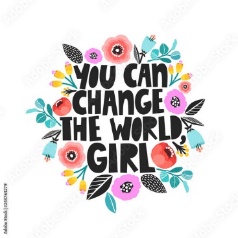 Życzymy wspaniałych pomysłów!Zespół Nauczycielek świetlicy